Captura de pantalla “Sistema de Evaluación Ambiental (SEA)” en línea en página WEB MARN: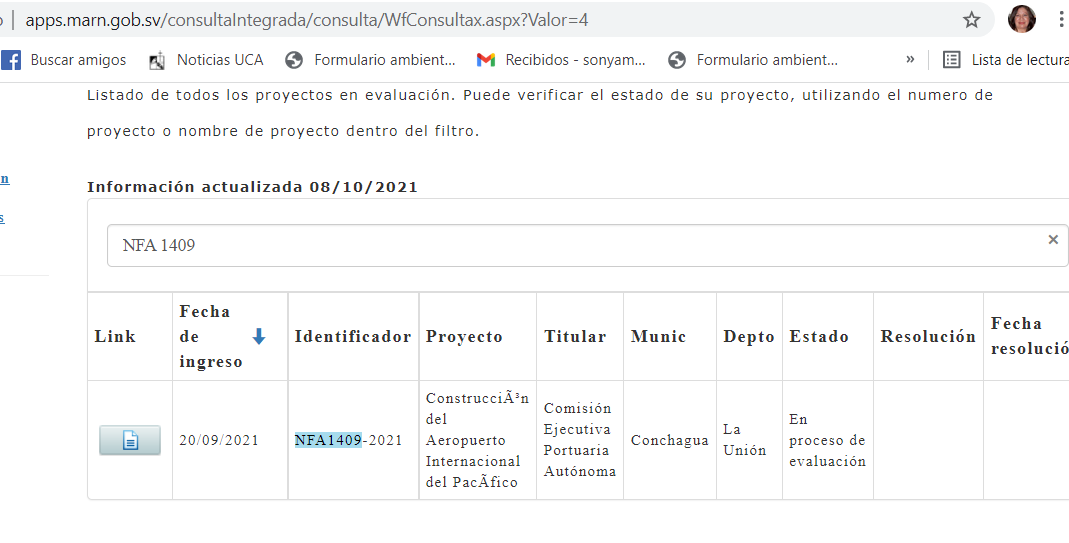 